Wtorek  12.05.2020r.  Temat kompleksowy : Muzyka nas otacza1. Spróbuj nazwać instrumenty, które dobrze już znasz.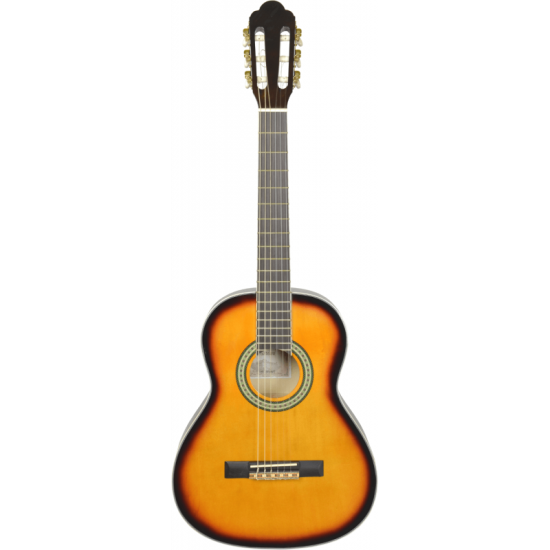 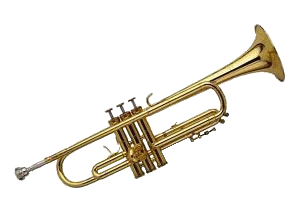 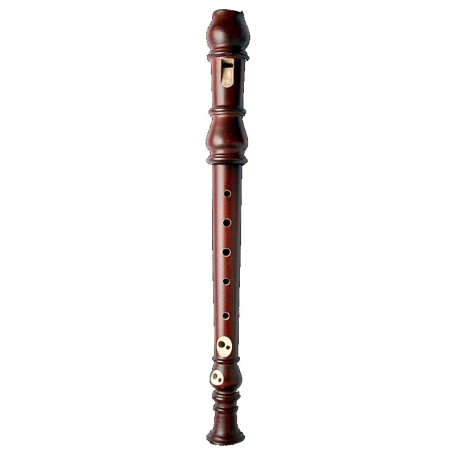 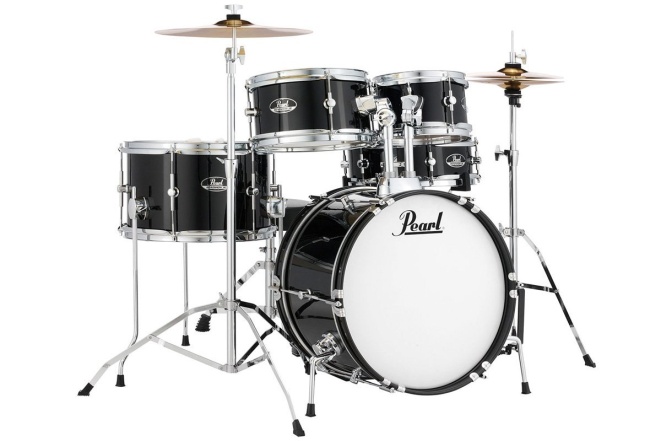 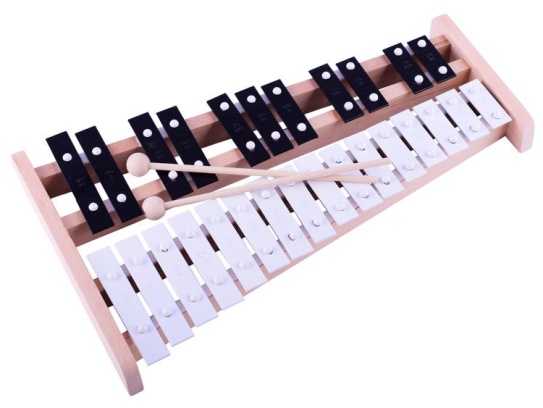 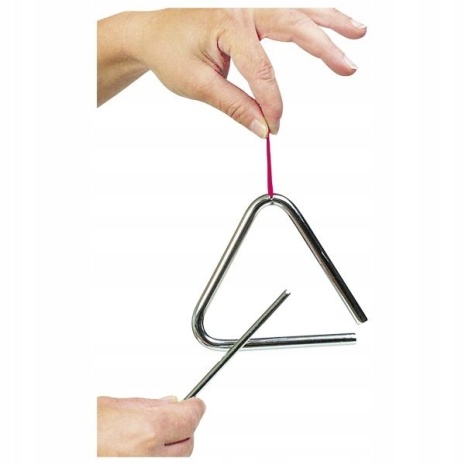 2. Poprowadź leśną orkiestrę i zagraj z nią koncert  z  pomocą rodziców .http://grydladzieci.edu.pl/artystyczna_kraina/gry_muzyczne/orkiestra_lesna.html3. Zagadki – Jaki to instrument? Okrągły, brzuchaty,
wśród zabawek leży.
Zależy mu na tym,
by w niego uderzyć. (bębenek) Zrobione są z drewna.
Cztery struny mają.
Gdy pociągniesz smyczkiem,
to pięknie zagrają.(skrzypce) 
Błyszczy pięknie cała,
gustuje w hejnałach.
Na koncertach gra:
tra ta ta ta ta. (trąbka) 